I Want To Hold Your HandLennon-McCartney 1963 (The Beatles)or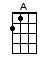 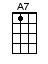 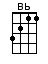 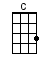 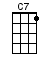 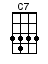 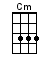 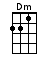 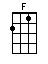 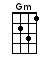 INTRO:  / 1 2 3 4 / 1 2 3[Bb]  / [C]    [Bb]  / [C]     [Bb]  / [C]         /       4 + /  1 2 3      4 + /   1 2 3       4 + /  1 2 3 4 /          [C7] Oh yeah [F] I’ll, tell you [C] something[Dm] I think you’ll under-[A]standWhen [F] I, say that [C] something[Dm] I wanna hold your [A7] hand[Bb] I wanna [C7] hold your [F] ha-a-a-a-[Dm]-a-a-and[Bb] I wanna [C7] hold your [F] handOh [F] please, say to [C] me[Dm] You’ll let me be your [A] manAnd [F] please, say to [C] me[Dm] You’ll let me hold your [A7] hand[Bb] Oh let me [C7] hold your [F] hand [Dm][Bb] I wanna [C7] hold your [F] hand[Cm] And when I [F] touch you I feel [Bb] happy in-[Gm]side[Cm] It’s such a [F] feeling that my [Bb] loveI can’t [C] hide [Bb] I can’t [C] hide [Bb] I can’t [C] hide [C7]Yeah [F] you, got that [C] something[Dm] I think you’ll under-[A]standWhen [F] I, say that [C] something[Dm] I wanna hold your [A7] hand[Bb] I wanna [C7] hold your [F] ha-a-a-a-[Dm]-a-a-and[Bb] I wanna [C7] hold your [F] hand[Cm] And when I [F] touch you I feel [Bb] happy in-[Gm]side[Cm] It’s such a [F] feeling that my [Bb] loveI can’t [C] hide [Bb] I can’t [C] hide [Bb] I can’t [C] hide [C7]Yeah [F] you, got that [C] something[Dm] I think you’ll under-[A]standWhen [F] I, feel that [C] something[Dm] I wanna hold your [A7] hand[Bb] I wanna [C7] hold your [F] ha-a-a-a-[Dm]-a-a-and[Bb] I wanna [C7] hold your [A] hand[Bb] I wanna [C7] hold your [Bb]ha-ha-ha-ha-ha-ha-[F]handwww.bytownukulele.ca